ประกาศ สถานีตำรวจภูธรตาลสุมเรื่อง ประกาศผู้ชนะการเสนอราคา น้ำมันเชื้อเพลิง โดยวิธีเฉพาะเจาะจง********************************ตามที่ สถานีตำรวจภูธรตาลสุม ได้มีหนังสือเชิญชวนสำหรับการจัดซื้อน้ำมันเชื้อเพลิงรถยนต์เช่าและรถของทางราชการ ประจำเดือน  ตุลาคม  ๒๕๖๖ โดยวิธีเฉพาะเจาะจง นั้นผู้ได้รับการคัดเลือก ได้แก่ สหกรณ์การเกษตรตาลสุม จำกัด  โดยเสนอราคาเป็นเงินทั้งสิ้น ๓๘,๑๓๗.๕๙ บาท  (สามหมื่นแปดพันหนึ่งร้อยสามสิบเจ็ดบาทห้าสิบเก้าสตางค์) รวมภาษีมูลค่าเพิ่มและภาษีอื่น และค่าใช้จ่ายอื่นๆ ทั้งปวงประกาศ ณ วันที่   ๓๑  ตุลาคม  พ.ศ.๒๕๖๖                                                         พันตำรวจเอก   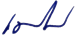                                                                          ( เฉลิมพล  โพทิพยวงศ์ )                                                                   ผู้กำกับการสถานีตำรวจภูธรตาลสุม